国家社科基金艺术学重大项目招标选题推荐表说明：选题类别    1、基础理论    2、现实问题主学科和涉及学科只填字母代码，学科代码表如下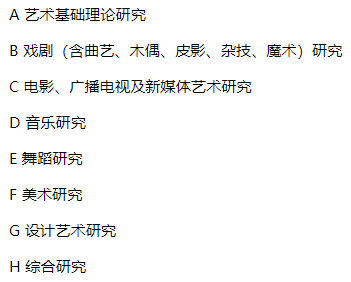 选题名称主学科选题类别推荐单位涉及学科推荐人姓名职务职称推荐理由（严格限制不超400字）：推荐理由（严格限制不超400字）：推荐理由（严格限制不超400字）：推荐理由（严格限制不超400字）：推荐理由（严格限制不超400字）：推荐理由（严格限制不超400字）：